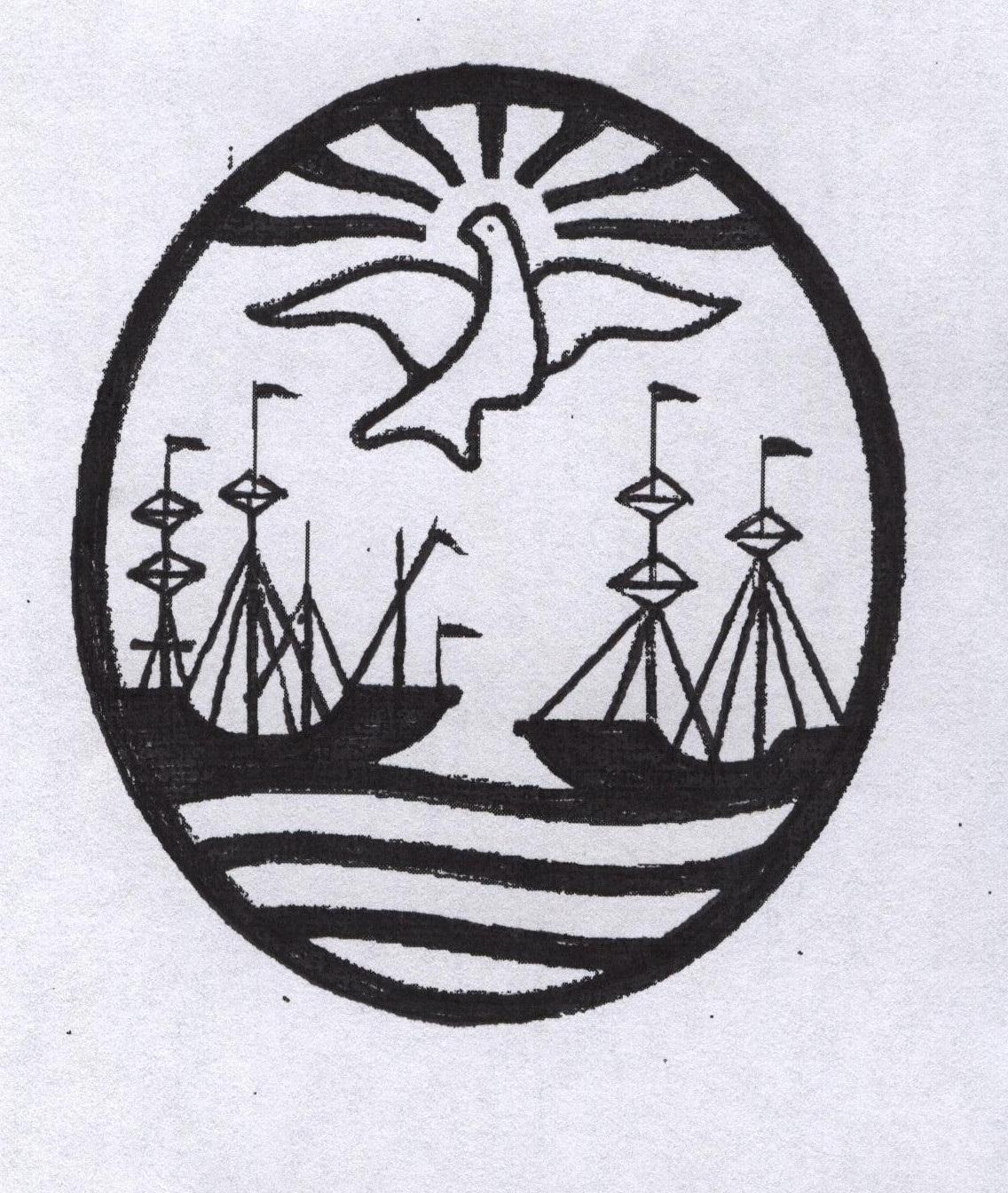 GOBIERNO DE LA CIUDAD DE BUENOS AIRESM I N I S T E R I O  D E  E D U C A C I Ó NDIRECCIÓN DE EDUCACIÓN PERMANENTE y FORMACIÓN PARA EL TRABAJOInstituto de Formación Técnica Superior Nº 11  CONSTANCIA DE ALUMNO REGULARPor la presente se deja constancia que........................................................................  DNI/LC/LE N°.................................  es alumno/a regular de la carrera TECNICATURA SUPERIOR EN ANÁLISIS DE SISTEMAS, que se dicta en este establecimiento.------Se extiende la presente a los ........ días del mes de .................................... de 2021, a pedido del  interesado/a, para ser presentada ante:.......................................................................................................................................................................................... GOBIERNO DE LA CIUDAD DE BUENOS AIRESM I N I S T E R I O  D E  E D U C A C I Ó NDIRECCIÓN DE EDUCACIÓN PERMANENTE y FORMACIÓN PARA EL TRABAJOInstituto de Formación Técnica Superior Nº 11  CONSTANCIA DE ALUMNO REGULARPor la presente se deja constancia que........................................................................  DNI/LC/LE N°.................................  es alumno/a regular de la carrera TECNICATURA SUPERIOR EN ANÁLISIS DE SISTEMAS, que se dicta en este establecimiento.------Se extiende la presente a los ........ días del mes de .................................... de 2021, a pedido del  interesado/a, para ser presentada ante:..........................................................................................................................................................................................